MOJE ZDROWE ŚNIADANIE.
Na początku należy pokroić truskawki w kostkę. Wrzucić je do miseczki i dodać jogurt naturalny. Dokładnie wymieszać całość. Ukroić dwa  kawałki chleba pełnoziarnistego. Posmarować je masłem. Położyć na nie kilka liści sałaty i pomidory koktajlowe. Umieścić kanapki na talerzu, a obok postawić miseczkę z mieszanką truskawek i jogurtu naturalnego. SMACZNEGO!SKŁADNIKI:jogurt naturalnysałata lodowa pomidory koktajlowetruskawki x6chleb pełnoziarnistymasło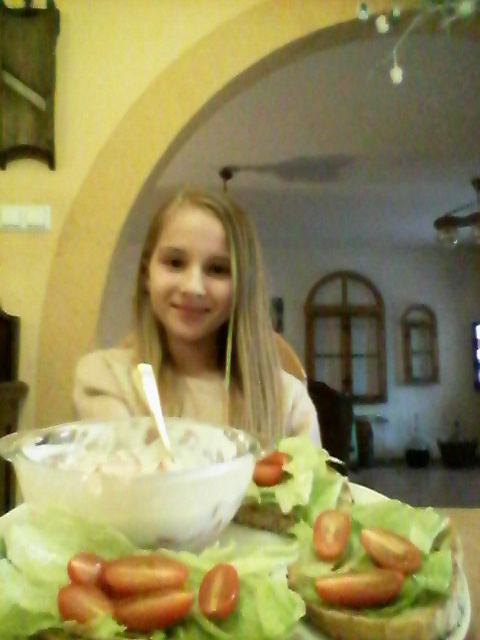 